Anexa nr. 17la Instrucțiunea privind modul de sistematizare, împachetare, sigilare și transmitere a documentelor(materialelor) și a echipamentului  electoral după închiderea secțiilor de votare, aprobată prin hotărârea CEC nr. 1305/ 2023    Modelul actului de transmitere-recepționare a documentelor (materialelor) și echipamentului electoral(CECE II – CM)АСТde transmitere-recepționare a documentelor (materialelor) electorale și echipamentului electoral Consiliul electoral al circumscripției electorale ________________________nr. ____ a transmis secretarului Consiliului municipal _______________________ următoarele documente (în original) și echipamentul electoral la __________________________, din _____ ______________ 20___:                                                                                  (alegerile locale)1. Procesul-verbal privind centralizarea rezultatelor votării la alegerea consilierilor în consiliul municipal împreună cu hotărârea pentru aprobarea acestuia (în total ______ file), procesele-verbale ale birourilor electorale privind rezultatele numărării voturilor (în total ____ exemplare);2. Procesul-verbal privind centralizarea rezultatelor votării la alegerea primarului general al municipiului Chișinău/primarului municipiului Bălți împreună cu hotărârea pentru aprobarea acestuia (în total    __   file), procesele-verbale ale birourilor electorale privind rezultatele numărării voturilor (în total ____ exemplare);3. Hotărârile adoptate de consiliul electoral de nivelul II (în total ____ exemplare) cu documentele anexate (în total _____ file);4. Procesele-verbale ale ședințelor consiliului electoral de nivelul II (în total _____ exemplare) cu documentele anexate (în total _____ file);5. Alte documente și materiale electorale ________________________________________________________________________________________________________________________Neconformităţi depistate la recepţionare: _______________________________________________________________________________________________________________________    A transmis:                                                                                    A recepționat:_______________________                                                           __________________________             (semnătura)                                                                                                          (semnătura)                                                   L.Ș.                                                                                                                          L.Ș._______________________                                                          __________________________(numele, prenumele președintelui/                                                                           (numele, prenumele, secretaruluisecretarului Consiliului electoral de nivelul II)                                                    Consiliului municipal)    „_____” ___________________ 20___                (data întocmirii actului)Anexa nr. 18la Instrucțiunea privind modul de sistematizare, împachetare, sigilare și transmitere a documentelor(materialelor) și a echipamentului  electoral după închiderea secțiilor de votare, aprobată prin hotărârea CEC nr. 1305/ 2023    Modelul actului de transmitere-recepționare a documentelor (materialelor) și a echipamentului electoral(CECE II – Consiliul raional)АСТde transmitere-recepționare a documentelor (materialelor) electorale și echipamentului electoral Consiliul electoral al circumscripției electorale ________________________nr. ____ a transmis secretarului Consiliului raional _______________ următoarele documente (în original) și echipamentul electoral la ___________________________________ din _____ _________________ 20___:             (alegerile locale)     1. Procesul-verbal privind centralizarea rezultatelor votării la alegerea consilierilor în consiliul raional, împreună cu hotărârea pentru aprobarea acestuia (în total ______ file);     2. Hotărârile adoptate de consiliul electoral de nivelul II (în total ____ exemplare) cu documentele anexate (în total _____ file);    3. Procesele-verbale ale ședințelor consiliului electoral de nivelul II (în total _____ exemplare) cu documentele anexate (în total _____ file);    4.  Alte documente și materiale electorale _____________________________________________________________________________________________________________________________________________________________________________________________________Neconformităţi depistate la recepţionare: ____________________________________________________________________________________________________________________________________________________________________________________________________            A transmis:                                                                                     A recepționat:_______________________                                                           __________________________             (semnătura)                                                                                                          (semnătura)                                                   L.Ș.                                                                                                                          L.Ș._______________________                                                          __________________________(numele, prenumele președintelui/                                                                           (numele, prenumele, secretaruluisecretarului Consiliului electoral de nivelul II)                                                    Consiliului raional)    „_____” ___________________ 20___                (data întocmirii actului)Anexa nr. 19la Instrucțiunea privind modul de sistematizare, împachetare, sigilare și transmitere a documentelor(materialelor) și a echipamentului  electoral după închiderea secțiilor de votare, aprobată prin hotărârea CEC nr. 1305/ 2023Modelul actului de transmitere-recepționare a documentelor (materialelor) și echipamentului electoral (BESV– APL I)АСТde transmitere-recepționare a documentelor (materialelor) electorale și echipamentului electoralBiroul electoral al secției de votare _____________________________nr. _____ a transmis autorității publice locale  ______________________ următoarele documente (în original), materiale electorale și echipamentul electoral la ______________________ din _____ _________________ 20___:         (alegerile/referendum)       1. Cabine de vot (în total ____ bucăți), cabine de vot pentru persoane cu dizabilități (în total      _____ bucăți), urne de vot staționare: 80 litri (în total _____ bucăți), 45 litri (în total ___bucăți), urne de vot mobile (în total _____ bucăți);       2. Alte documente și materiale electorale __________________________________________________________________________________________________________________________________________________________________________________________________Neconformităţi depistate la recepţionare: ____________________________________________________________________________________________________________________________________________________________________________________________________              A transmis:                                                                                     A recepționat:_______________________                                                           __________________________             (semnătura)                                                                                                          (semnătura)                                                   L.Ș.                                                                                                                          L.Ș._______________________                                                          __________________________(numele, prenumele președintelui/                                                                           (numele, prenumele secretaruluisecretarului Biroului electoral al secției de votare)                                                             Consiliului local)    „_____” ___________________ 20___                (data întocmirii actului)Anexa nr. 20la Instrucțiunea privind modul de sistematizare, împachetare, sigilare și transmitere a documentelor(materialelor) și a echipamentului  electoral după închiderea secțiilor de votare, aprobată prin hotărârea CEC nr. 1305 /2023Modelul actului de transmitere-recepționare a documentelor (materialelor) și echipamentului electoral(BESV– CECE II)АСТde transmitere-recepționare a documentelor (materialelor) și echipamentului electoral Biroul electoral al secției de votare _____________________________nr. _____ a transmis Consiliului electoral al circumscripției electorale _____________________________nr._______următoarele documente (în original), materiale și echipamentul electoral la ______________________                                                                                                                                                                                      din _____ ________________ 20___:1. Hotărârea/hotărârile cu privire la aprobarea proceselor-verbale privind rezultatele numărării voturilor și a rapoartelor aprobate;2. Procesul-verbal al biroului electoral privind rezultatele numărării voturilor (în total _______ file) și actele de constatare a numărului de buletine de vot (în total ____ file);     3. Raportul biroului electoral (în total ____ file) cu procesul-verbal privind pregătirea deschiderii secției de votare (în total ____ file);      4. După caz, cererile și contestațiile depuse la biroul electoral, însoțite hotărârile cu privire la soluționarea acestora (în total ____ exemplare în original);     5. După caz, registrul de evidență a contestațiilor (în total ____ file);     6. Buletinele de vot valabil exprimate pentru fiecare concurent electoral (în total _____ pachete);      7. Buletinele de vot nevalabile (în total 1 pachet), neutilizate și anulate (în total 1 pachet);     8. Listele electorale de bază (în total ____ file);     9. Listele electorale suplimentare (în total _____ file) la care se anexează:listele pentru votarea la locul aflării (în total ____ file);cererile privind solicitarea votării la locul aflării, după caz cu certificatele medicale (în total         ____ exemplare);registrul de evidență a cererilor privind votarea la locul aflării (în total ____ file);registrul de transmitere a buletinelor de vot echipei de membri ai biroului electoral care se deplasează cu urna mobilă pentru a se efectua votarea la locul aflării (în total ____ file);cererile privind eliberarea certificatelor pentru drept de vot ( _____ file);registrul de evidență a eliberării certificatelor pentru drept de vot ( _____ file);formularele listelor electorale neutilizate ( _____ file).     10. După caz, certificatele pentru drept de vot în baza cărora au votat alegătorii (în total _____ bucăți), la care se anexează:            1) certificatele pentru drept de vot neutilizate şi anulate (în total _____ bucăți);            2) actele de transmitere-recepționare a certificatelor pentru drept de vot (în total _____ exemplare);            3) actul de anulare a certificatelor pentru drept de vot eliberate alegătorilor, dar neutilizate (în total _____ file).     11. Ștampilele biroului electoral al secției de votare ( ____ de activitate, _____ „Anulat”, _____ „Retras”/„Выбыл”, _____ „Votat”), în total _____ bucăți;     12. Tușiere puse în cutii (pungi) aparte (în total _____ bucăți);     13. Sigilii pentru urne de vot (în total _____ bucăți) și etichete de securitate neutilizate (în total _____ bucăți).     14. Alte documente și materiale electorale __________________________________________________________________________________________________________________________________________________________________________________________________Neconformităţi depistate la recepţionare: ____________________________________________________________________________________________________________________________________________________________________________________________________             A transmis:                                                                                       A recepționat:_______________________                                                           __________________________             (semnătura)                                                                                                          (semnătura)                                                   L.Ș.                                                                                                                          L.Ș._______________________                                                          __________________________(numele, prenumele președintelui/                                                                           (numele, prenumele președintelui/  secretarului Biroului electoral al secției de votare)                        secretarului Consiliului electoral de circumscripție II)    „_____” ___________________ 20___                (data întocmirii actului)Anexa nr. 21la Instrucțiunea privind modul de sistematizare, împachetare, sigilare și transmitere a documentelor(materialelor) și a echipamentului  electoral după închiderea secțiilor de votare, aprobată prin hotărârea CEC nr. 1305/ 2023Modelul actului de transmitere-recepționare a documentelor (materialelor) și echipamentului electoral(CECE II – CEC)АСТde transmitere-recepționare a documentelor (materialelor) și echipamentului electoral Consiliul electoral al circumscripției electorale ________________________nr. ____ a transmis Comisiei Electorale Centrale următoarele documente (în original), materiale și echipamentul electoral la  _____________________________ din _____ __________________ 20_____:                                   (alegerile/referendum)       1. Procesul-verbal al consiliului electoral de nivelul II privind centralizarea rezultatelor votării împreună cu hotărârea pentru aprobarea acestuia (în total    __   file), procesele-verbale ale birourilor electorale privind rezultatele numărării voturilor împreună cu hotărârile pentru aprobarea acestora (în total ____ exemplare) și actele de constatare a numărului de buletine de vot (în total ____ exemplare);      2. Raportul consiliului electoral de nivelul II împreună cu hotărârea pentru aprobarea acestuia (în total ____ file), la care se anexează:      1) După caz, în original, cererile și contestațiile depuse la consiliul electoral (în total  ___   exemplare), însoțite de hotărârile cu privire la soluționarea lor (în total _____ exemplare), precum și registrele de evidență a contestațiilor;      2) rapoartele birourilor electorale împreună cu hotărârile pentru aprobarea acestora (în total ____ file), procesele-verbale privind pregătirea deschiderii secției de votare (în total ____ file) și, după caz, în original, cererile și contestațiile depuse la birourile electorale, inclusiv hotărârile cu privire la soluționarea acestora (în total ____ exemplare), precum și registrele de evidență a contestațiilor;      3. Ștampilele birourilor electorale ale secțiilor de votare ( ____ de activitate, _____ „Anulat”, _____ „Retras”/„Выбыл”, _____ „Votat”), în total _____ bucăți;      4. Sigilii pentru urne de vot (în total _____ bucăți) și etichete de securitate neutilizate (în total _____ bucăți).      5. Alte documente și materiale electorale ________________________________________________________________________________________________________________________Neconformităţi depistate la recepţionare: _______________________________________________________________________________________________________________________                       A transmis:                                                                                  A recepționat:_______________________                                                           __________________________             (semnătura)                                                                                                          (semnătura)                                                   L.Ș.                                                                                                                          L.Ș._______________________                                                          __________________________(numele, prenumele președintelui/                                                                           (numele, prenumele, funcțiasecretarului Consiliului electoral de nivelul II)                                         reprezentantului Comisiei Electorale Centrale)    „_____” ___________________ 20___                (data întocmirii actului)Anexa nr. 22la Instrucțiunea privind modul de sistematizare, împachetare, sigilare și transmitere a documentelor(materialelor) și a echipamentului  electoral după închiderea secțiilor de votare, aprobată prin hotărârea CEC nr. 1305/ 2023Modelul actului de transmitere - recepționare a actelor și a documentelor electorale(CECE II – Inspectoratul de poliție)АСТde transmitere-recepționare a documentelor (materialelor) electoraleConsiliul electoral al circumscripției electorale ________________________nr. ____ a transmis Inspectoratului de Poliție  _______________________________ următoarele documente (în original) la  ______________________ din _____ _________________ 20___:                                            (alegerile/referendum)        1. Buletinele de vot valabil exprimate pentru fiecare concurent electoral (în total _____ pachete);         2. Buletinele de vot nevalabile (în total ___ pachete), neutilizate și anulate (în total ___ pachete);        3.  Listele electorale de bază (în total ____ file);        4. Listele electorale suplimentare (în total _____ file) la care se anexează:        1)  listele pentru votarea la locul aflării (în total ____ file);        2) cererile privind votarea la locul aflării, după caz cu certificatele medicale (în total         ____ exemplare);        3) registrul de evidență a cererilor privind votarea la locul aflării (în total ____ file);        4) registrul de transmitere a buletinelor de vot echipei de membri ai biroului electoral care se deplasează cu urna mobilă pentru a se efectua votarea la locul aflării (în total ____ file);        5) cererile privind solicitarea eliberării certificatelor pentru drept de vot ( _____ file);        6) registrul de evidență a eliberării certificatelor pentru drept de vot ( _____ file);        7) formularele listelor electorale neutilizate ( _____ file).        5. După caz, certificatele pentru drept de vot în baza cărora au votat alegătorii (în total _____ bucăți) la care se anexează:            1) certificatele pentru drept de vot neutilizate şi anulate (în total _____ bucăți);            2) actele de transmitere-recepționare a certificatelor pentru drept de vot (în total _____ exemplare);            3) actul de anulare a certificatelor pentru drept de vot eliberate alegătorilor, dar neutilizate (în total _____ file).        6. Alte documente și materiale electorale _________________________________________________________________________________________________________________________________________________________________________________________________         7. Inspectoratul de Poliție _______________ va asigura păstrarea documentelor electorale recepționate pe un termen de 3 luni de la confirmarea rezultatelor alegerilor. La expirarea acestui termen, în conformitate cu prevederile art.87 alin. (2) din Codul electoral nr. 325/2022, documentele recepționate se nimicesc.Neconformităţi depistate la recepţionare: ____________________________________________________________________________________________________________________________________________________________________________________________________                 A transmis:                                                                                 A recepționat:_______________________                                                           __________________________             (semnătura)                                                                                                          (semnătura)                                                   L.Ș.                                                                                                                          L.Ș._______________________                                                          __________________________(numele, prenumele președintelui/                                                                           (numele, prenumele, funcțiasecretarului Consiliului electoral de nivelul II)                                             reprezentantului Inspectoratului de poliție)    „_____” ___________________ 20___                (data întocmirii actului)Anexa nr. 23la Instrucțiunea privind modul de sistematizare, împachetare, sigilare și transmitere documentelor(materialelor) și a echipamentului  electoral după închiderea secțiilor de votare, aprobată prin hotărârea CEC nr. 1305/ 2023    Modelul actului de transmitere-recepționare a documentelor (materialelor) și echipamentului electoral(CECE II – APL II)АСТde transmitere-recepționare a documentelor (materialelor) și echipamentului electoral Consiliul electoral al circumscripției electorale ________________________nr. ____ a transmis secretarului Consiliului raional/municipal/ UTA _______________ următoarele documente (în original), materiale și echipamentul electoral la ______________________ din ___ _________________ 20 _____:                                                                                   (alegerile/referendum)       1. Procesul-verbal al consiliului electoral de nivelul II privind centralizarea rezultatelor votării și hotărârea pentru aprobarea acestuia (în total___ file);       2. Hotărârile și procesele-verbale ale ședințelor consiliului electoral de nivelul II cu anexele la ele (în total___ file);       3. Hotărârile și procesele-verbale ale ședințelor birourilor electorale cu anexele la ele (în total__ file);       4. Alte documente și materiale electorale __________________________________________________________________________________________________________________________________________________________________________________________________Neconformităţi depistate la recepţionare: ____________________________________________________________________________________________________________________________________________________________________________________________________            A transmis:                                                                                        A recepționat:_______________________                                                           __________________________             (semnătura)                                                                                                          (semnătura)                                                   L.Ș.                                                                                                                          L.Ș._______________________                                                         __________________________(numele, prenumele președintelui/                                                                        (numele, prenumele, secretarului secretarului Consiliului electoral de nivelul II)                                                    Consiliului raional)    „_____” ___________________ 20___                (data întocmirii actului)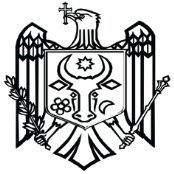 COMISIA ELECTORALĂ CENTRALĂ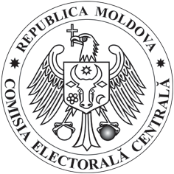 __________________________(tipul scrutinului) ____ _____________ 20____CONSILIUL ELECTORAL AL CIRCUMSCRIPȚIEI ELECTORALE __________________________ nr. ________                                                   (denumirea consiliului)CONSILIUL ELECTORAL AL CIRCUMSCRIPȚIEI ELECTORALE __________________________ nr. ________                                                   (denumirea consiliului)CONSILIUL ELECTORAL AL CIRCUMSCRIPȚIEI ELECTORALE __________________________ nr. ________                                                   (denumirea consiliului)COMISIA ELECTORALĂ CENTRALĂ__________________________(tipul scrutinului) ____ _____________ 20____CONSILIUL ELECTORAL AL CIRCUMSCRIPȚIEI ELECTORALE __________________________ nr. ________                                                   (denumirea consiliului)CONSILIUL ELECTORAL AL CIRCUMSCRIPȚIEI ELECTORALE __________________________ nr. ________                                                   (denumirea consiliului)CONSILIUL ELECTORAL AL CIRCUMSCRIPȚIEI ELECTORALE __________________________ nr. ________                                                   (denumirea consiliului)COMISIA ELECTORALĂ CENTRALĂ__________________________(tipul scrutinului) ____ _____________ 20____CONSILIUL ELECTORAL AL CIRCUMSCRIPȚIEI ELECTORALE __________________________ nr. ________                                          (denumirea consiliului)BIROUL ELECTORAL AL SECŢIEI DE VOTARE__________________________________________  nr.  _______/_______CONSILIUL ELECTORAL AL CIRCUMSCRIPȚIEI ELECTORALE __________________________ nr. ________                                          (denumirea consiliului)BIROUL ELECTORAL AL SECŢIEI DE VOTARE__________________________________________  nr.  _______/_______CONSILIUL ELECTORAL AL CIRCUMSCRIPȚIEI ELECTORALE __________________________ nr. ________                                          (denumirea consiliului)BIROUL ELECTORAL AL SECŢIEI DE VOTARE__________________________________________  nr.  _______/_______COMISIA ELECTORALĂ CENTRALĂ__________________________(tipul scrutinului) ____ _____________ 20____CONSILIUL ELECTORAL AL CIRCUMSCRIPȚIEI ELECTORALE __________________________ nr. ________                                          (denumirea consiliului)BIROUL ELECTORAL AL SECŢIEI DE VOTARE__________________________________________  nr.  _______/_______CONSILIUL ELECTORAL AL CIRCUMSCRIPȚIEI ELECTORALE __________________________ nr. ________                                          (denumirea consiliului)BIROUL ELECTORAL AL SECŢIEI DE VOTARE__________________________________________  nr.  _______/_______CONSILIUL ELECTORAL AL CIRCUMSCRIPȚIEI ELECTORALE __________________________ nr. ________                                          (denumirea consiliului)BIROUL ELECTORAL AL SECŢIEI DE VOTARE__________________________________________  nr.  _______/_______COMISIA ELECTORALĂ CENTRALĂ__________________________(tipul scrutinului) ____ _____________ 20____CONSILIUL ELECTORAL AL CIRCUMSCRIPȚIEI ELECTORALE __________________________ nr. ________                                                   (denumirea consiliului)CONSILIUL ELECTORAL AL CIRCUMSCRIPȚIEI ELECTORALE __________________________ nr. ________                                                   (denumirea consiliului)CONSILIUL ELECTORAL AL CIRCUMSCRIPȚIEI ELECTORALE __________________________ nr. ________                                                   (denumirea consiliului)COMISIA ELECTORALĂ CENTRALĂ__________________________(tipul scrutinului) ____ _____________ 20____CONSILIUL ELECTORAL AL CIRCUMSCRIPȚIEI ELECTORALE __________________________ nr. ________                                                   (denumirea consiliului)CONSILIUL ELECTORAL AL CIRCUMSCRIPȚIEI ELECTORALE __________________________ nr. ________                                                   (denumirea consiliului)CONSILIUL ELECTORAL AL CIRCUMSCRIPȚIEI ELECTORALE __________________________ nr. ________                                                   (denumirea consiliului)COMISIA ELECTORALĂ CENTRALĂ__________________________(tipul scrutinului) ____ _____________ 20____CONSILIUL ELECTORAL AL CIRCUMSCRIPȚIEI ELECTORALE __________________________ nr. ________                                                  (denumirea consiliului)CONSILIUL ELECTORAL AL CIRCUMSCRIPȚIEI ELECTORALE __________________________ nr. ________                                                  (denumirea consiliului)CONSILIUL ELECTORAL AL CIRCUMSCRIPȚIEI ELECTORALE __________________________ nr. ________                                                  (denumirea consiliului)